Краткий отчёт Верхнепышминской городской организации Профсоюзаза 2018 годПравовая работа.Деятельность Верхнепышминской городской организации по правозащитной работе строится в разных направлениях:Осуществление контроля за соблюдением трудового законодательства РФ;Контроля за соблюдением трудовых прав работников и предупреждение их нарушений;Оказание юридической помощи по соблюдению трудовых прав работников;Участие в урегулировании индивидуальных и коллективных трудовых споров;Осуществление контроля за выполнением заключённых коллективных договоров;Повышение правовой культуры работников.Мероприятия по реализации поставленных задач.В штатном расписании организации  из-за недостаточной финансовой обеспеченности  не предусматривается штатная единица правового инспектора труда или юриста. Для более результативной правовой работы, имеется 1 внештатный правовой инспектор, в лице Марины Владимировны Золотовой, заместителя директора МАОУ ДО Дом детского творчества.Ею были проведены 2 семинара для ответственных за  правовую работу.              Проведение проверок работодателей.Для осуществления контроля за соблюдением трудового законодательства РФ, проводились комплексные проверки председателями ПО в образовательных учреждениях и ответственными за правовую работу.В ходе проверок было уделено внимание наличию и правильности составления  локальных нормативных актов по урегулированию трудовых отношений, заполнение трудовых книжек.                 Были проверены следующие документы:Заполнение трудовых книжек;Наличие коллективных договоров в ОУ;Изменение оплаты труда в  трудовых договорах;Соблюдение трудовых прав работников во время летней оздоровительной компании;Проверка учётных карточек и профсоюзных билетов в ППО.По результатам проверок выявленные нарушения  трудового законодательства были устранены. .        Оказание материальной помощи.    В сентябре 2016 года создан фонд  «Заёмные средства» с целью повышения мотивации профсоюзного членства и увеличения численности городской организации, а также материальной поддержки членов Профсоюза. В 2018 году  Заёмные средства получили 18 - членов профсоюза на сумму  240 тысяч рублей. Сумма Заёмных средств за 2018 год увеличилась в 2 раза.    Из Областного комитета  были выделены материальные средства  на дорогостоящее лечение и восстановления здоровья  3-х членов городской организации  из школ № 1, 2  на общую сумму –  30 тыс. рублей Оказание правовой помощи.В 2018 году было – 4 обращения  об отказе о назначении досрочной трудовой пенсии: из них 2 обращения удовлетворены в судебном заседании, 2 –  собираются  дополнительные документы, на основании которых  готовятся исковые заявления в суд.                Рассмотрение жалоб и других обращений.На личном приёме было принято       около 50   членов профсоюза по вопросам:дополнения  к трудовому соглашению, оплата и отпускные дни при внутреннем совместительстве,оплата учителям при работе в городском лагере,увольнение через перевод,оплата воспитателю при наличии в группе ребёнка – инвалида,отпуск логопеда в детском саду,стимулирующие  выплаты.        В 2018 году  прошло 8  деловых встреч с заведующей УО Верхнепышминского округа Балюковой Т. В.) и 2 встречи с заведующей УО Среднеуральска (Кулагиной С. А.) по вопросам: нарушение положения о стимулирующих выплатах в ОУ, обсуждение 3-х стороннего соглашения, деятельность  руководителя в сфере охраны труда в ОУ, выделение  ставки штатного специалиста  по охране труда в ОУ, где численность в организации более 50 работников (были составлены и отправлены письма в Администрацию ГО В Пышма и Упр Образование). Благодаря  работе Профсоюза с 2019 года такая  штатная ставка будет  введена во все ОУ, где где численность в организации более 50 работников.       В период с 28 июня по 18 июля в адрес Президента и Правительства Российской Федерации, депутатов Государственной Думы Российской Федерации от верхнепышминской городской  организации Профсоюза образования было направлено постановление Президиума  городского комитета и более 15 протоколов профсоюзных собраний первичных профсоюзных организаций, в которых была обозначена позиция Профсоюза о категорическом несогласии с данным законопроектом. Активные члены Профсоюза участвовали в акциях против   изменений в Пенсионной реформы,  участвовали в митинге  20 сентября в г. Екатеринбурге  ( 20 человек).                Отдых с Профсоюзом. 1.       По предоставлению путёвок  для оздоровления членов профсоюза и их семей обратились  15 человек (Алтай, Сочи, Крым, Калининград, по Свердловской области).   В санатории «Юбилейном»  оздоровилось      28   человек, из них   9     ветеранов труда.  2.        Для ветеранов труда совместно с Советом ветеранов был проведен  праздник  «Юбилей Комсомола» в школе – интернате  им. Мартиросяна.    3.              Весной 2018 года прошли два больших мероприятия, организованные Профсоюзом при поддержке Управления Образования ГО Верхняя Пышма: «Грани Таланта -2018» (на площадке Дома Детского творчества). В конкурсе приняли участие 27  образовательных учреждений,  170  человек. Большое СПАСИБО всем участникам конкурса, подарившим зрителям минуты радости общения с прекрасным.      4.    ГАЛО-КОНЦЕРТ из номеров ЛАУРЕАТОВ, посвященный работникам образовательных учреждений и ветеранам – педагогам,  состоиялся 4 октября на площадке Дворца МЕТАЛЛУРГОВ.  5.       «Спартакиада работников образования ГО Верхняя Пышма» состоялась в школе №2. Участвовали 12 команд, 158 участников. Наши педагоги стали примером для  учащихся, показав что такое друзья, единая команда, умение добиваться поставленной цели! СПАСИБО всем участникам «Спартакиады». 6.     В январе 2018 г. наши молодые педагоги участвовали в Областном мероприятии «Зимняя школа молодого  педагога», с  13 – 29 марта 2018 г. была проведена в ГО Верхняя Пышма совместно с Управлением образования «Весенняя школа молодого  педагога».      В 15 ноября 2018 года п27рошёл познавательный квест «А ты готов к профессии?» в МАДОУ «Центр развития ребенка - детский сад № 7 «Изумрудный город».7.  В сентябре 2018  года стартовал новый  проект ГК Профсоюза «Выходные с Профсоюзом!»: -   657 членов профсоюза и их семьи посетили  цирковое представление (суббота и воскресенье) со скидкой 50% (сентябрь-октябрь);-   58 членов профсоюза и их семьи  отдохнули на горячих источниках в г. Туринске «Акварель» (8 ноября, 1 декабря).          Охрана труда. (2018 год – год 100-летия ОТ) Активно работал по пунктам охраны труда в образовательных учреждениях внештатный  инспектор по ОТ – Сальников Андрей Викторович:- проведено 2 семинара  для уполномоченных по охране труда;-  27 проверок ОУ к началу учебного года;-  конкурс «Лучший уполномоченный по ОТ» Председатель Верхнепышминского ГО Профсоюза    работников 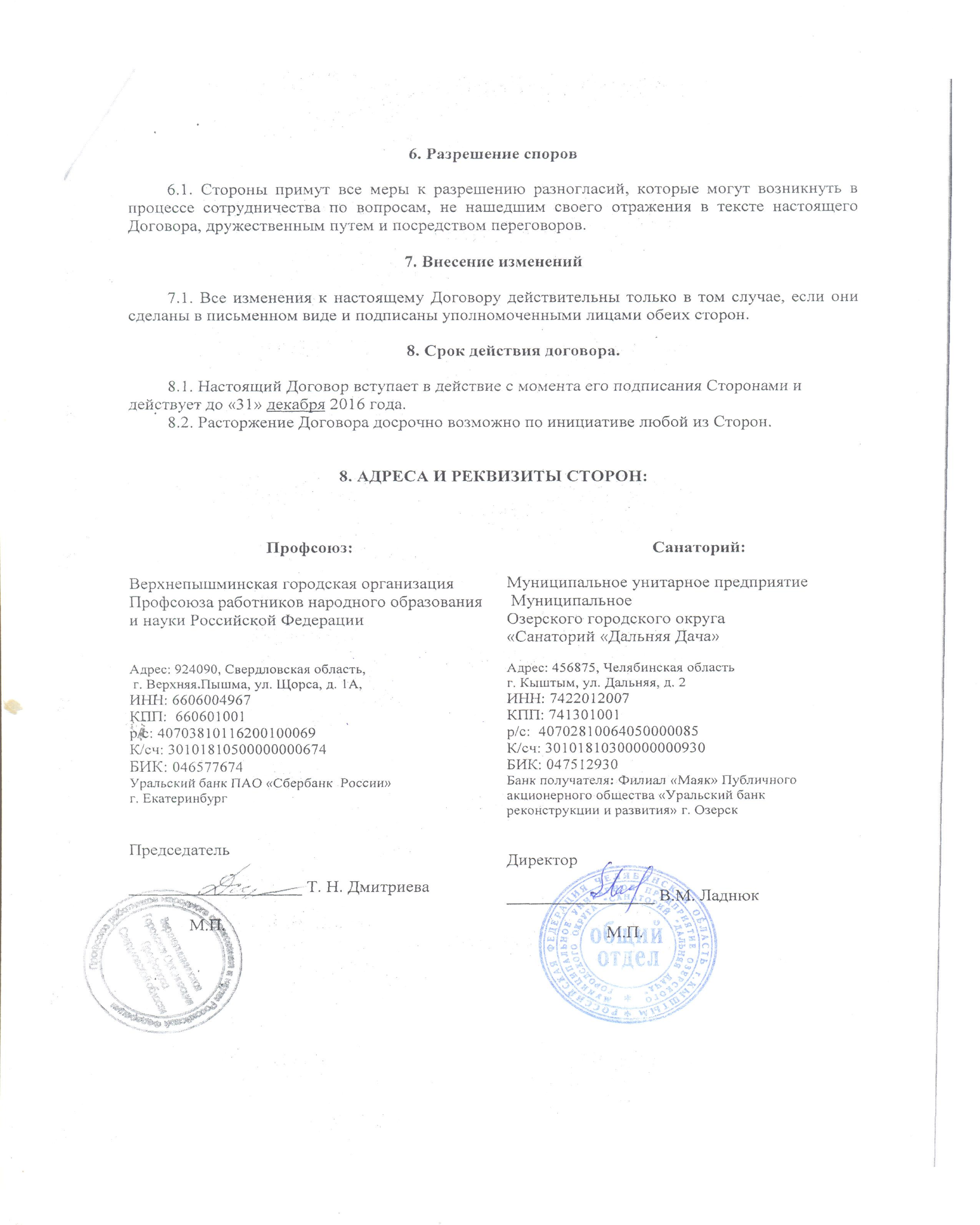 образования и науки РФ                                                Т. Н. Дмитриева